SUPPLEMENTARY APPENDIXTitle:  Innate and adaptive T cells in asthma: relationship to severity and therapyTimothy SC Hinks MD1,2, Xiaoying Zhou PhD1, Karl J Staples PhD1, Borislav D Dimitrov MD2,3, Alexander Manta PhD4, Tanya Petrossian PhD5, Pek Y Lum PhD5, Caroline G Smith RN3, Jon A Ward BSc1,2, Peter H Howarth MD1,2, Andrew F Walls PhD1, Stephan D Gadola MD1,6, Ratko Djukanović MD1,21. Clinical and Experimental Sciences, University of Southampton Faculty of Medicine, Sir Henry Wellcome Laboratories, Southampton University Hospital, Southampton, SO16 6YD, UK2. Southampton NIHR Respiratory Biomedical Research Unit, Southampton University Hospital, Southampton, SO16 6YD, UK3. Primary Care and Population Sciences, University of Southampton Faculty of Medicine, Southampton University Hospital, Southampton, SO16 6YD, UK4. MantaMatics UG, Dompfaffenweg 23a, 82538 Geretsried, Germany5. Ayasdi Inc., 636 Ramona Street, Palo Alto, CA 94301, USA6. Novartis Institute of Biomedical Research, Novartis Basel WSJ-386, SwitzerlandContact: r.djukanovic@soton.ac.uk  Tel: +44 2381 204195 Fax: +44 2380 511761Supplementary information on methodsPreparation of airway samplesSputum induction was performed according to the recommendations of the European Respiratory SocietyE1 and the samples were immediately processed with dithioerythritol to separate cells from the fluid phase of the sputum, as previously describedE2. Fibreoptic bronchoscopy for bronchoalveolar lavage (BAL) and bronchial biopsy was performed in accordance with the recommendations of the American Thoracic Society.E3 For flow cytometry cells were processed either immediately (for analysis of MAIT-cells) or cultured overnight for analysis of other subsets. Prior to antibody staining, bronchial biopsies were dispersed with collagenase I (Sigma) reconstituted in RPMI 1640 without L-glutamine (Sigma) at 1 mg/ml for 1 hour at 37°C.E2Flow cytometryMAIT-cells were identified in peripheral blood mononuclear cells (PBMC), sputum, BAL and biopsies by flow cytometry for surface markers, using a nine-color FACS AriaTM cell sorter (BD Biosciences, Oxford, UK). Live cells were identified using LIVE/DEAD® Fixable Violet Dead Cell Stain for 405 nm excitation (L34955, Invitrogen) according to the manufacturer’s instructions. Cells were resuspended and washed in fluorescence activated cell sorting (FACS) buffer (0.5% (w/v) Bovine Serum Albumin, 2 mM EDTA in Phosphate Buffered Saline [pH 7.4]) then stained with fluorochrome conjugated antibodies in 110 μl FACS buffer for 30 min at 4°C. Doublets were excluded using pulse-width and pulse-area and side scatter properties.E2 MAIT-cells were identified by the following monoclonal antibodies in combination with anti-CD3, anti-CD4, anti-CD8 monoclonal antibodies (BD Biosciences): PE–conjugated anti-Vα7.2 (clone 3C10, Biolegend, San Diego, CA) and FITC-conjugated anti-CD161 monoclonal antibody (BD Biosciences). γδ T-cells were identified by anti-γδ TCR-FITC (BD Biosciences).For intracellular cytokine analysis that allowed identification of Th17, Th1 and IL-13-secreting Th2 T-cells, whole bronchial biopsies were cultured overnight in AIM V® serum free medium (Gibco, Life Technologies, Paisley, UK) supplemented with: 0.5 μg/ml Fungizone, 2 mM L-glutamine, 1 mM sodium pyruvate, 100 μg/ml streptomycin,100 U/ml penicillin (all Gibco) and 0.004% (v/v) 2-mercaptoethanol (Agilent Technologies UK, Stockport, UK) at 37°C in the presence of 5% CO2, as previously described by our group.E2 Cell aliquots obtained by sputum induction or bronchoscopy, were resuspended in AIM V® at a concentration of 1x106 cells/ml, and cultured overnight in the same manner. The following day, samples were stimulated for 5 h with 25 ng/ml phorbol 12-myristate 13-acetate (PMA) and 500 ng/ml ionomycin (both Sigma, Gillingham, UK) in the presence of 2 μM monensin (eBioscience, Hatfield, UK). Paired samples were left unstimulated, without PMA, ionomycin or monensin, as negative controls and for FOXP3 staining. Bronchial biopsies were then dispersed with collagenase I. Cells were stained using 1 μl LIVE/DEAD® Fixable Violet for 30 min, washed again and fix-permeabilized with eBioscience fixation/permeabilization reagents according to the manufacturer’s instructions. CD4+ and CD8+ T-cell subsets were identified by intracellular staining for 45 min with the following monoclonal antibodies: anti-IL-13-FITC (R&D Systems, Abingdon, UK), anti-IL-17A-PE, anti-interferon(IFN)-γ-allophycocyanin (APC), anti-Tumor Necrosis Factor (TNF)-α-APC, anti-FOXP3-APC (all eBioscience), followed by cytometry as described above. Representative flow cytometry plots are presented in Figure E5.Confirmation of MAIT-cell receptor sequenceIn order to validate whether cells identified by dual staining for TCR-Vα7.2 and CD161 were indeed MAIT cells, the identity of the TCR was confirmed by PCR. Briefly, live CD3+Vα7.2+ CD161+ cells were sorted directly ex vivo from peripheral blood into sorting media and cell lines (clones) established. After 2-3 weeks culture ex vivo these clones were again stained and Vα7.2+CD161+ cells were sorted. RNA was extracted from using TRIzol® LS Reagent (LifeTechnologies) and chloroform (Sigma), reverse transcribed using SuperScriptTM III reverse transcriptase (Invitrogen, Paisley, UK) and amplified using reverse-transcription polymerase chain reaction performed using BioTaq DNA Polymerase (Gentaur, Brussels, Belgium). The reaction mixture, 50 μl total, contained 1 μl of cDNA, 5 μl 10x NH4 buffer, 2.5 μl of 50 mM MgCl2, 1μl of 10mM dNTP, 0.5 μl of BioTaq DNA polymerase, 1 μl of forward primer, 1 μl of reverse primer and 39 μl of ddH20. Amplifications were performed on the Mastercycler (Eppendorf, Stevenage, UK) with the following cycling parameters: 96 ̊C for 1 minute pre-incubation, then 96 ̊C for 30 s denaturing, then 65 ̊C for 30 s annealing, then 72 ̊C for 2 min elongation; repeated for 45 cycles and finished with a 10 min extension at 72 ̊C. Primers (MWG Biotech AG, Ebersberg, Germany) were designed to span the canonical Vα7.2-Jα33 rearrangement of the CDR3α region of the TCRα chain.E41. TCR Vα7.2 5’-ATA TAT CAT ATG GGA CAA AAC ATT GAC CAG-3’ forward2. TCR Jα33 5’-GCT TTA TAA TTA GCT TGG TCC CAG C-3’ reverse10 μl of reaction product premixed with dye were loaded into wells of a 1% (w/v) agarose (Melford, Chelsworth, UK) gel in Tris/Borate/EDTA buffer containing 10 μl per 100 ml of Nancy-520 dye (Sigma) and electrophoresed at 80 volts for 60 min, before imaging under ultraviolet light. A clear product of appropriate length was identified in these clones and in a positive control (Jα33 cDNA) but not in a non-MAIT iNKT clone (negative control), confirming that cells identified according to their surface staining did indeed express the canonical Vα7.2-Jα33 TCR rearrangement. Measurement of mast cell proteasesVarious combinations of polyclonal and monoclonal antibodies prepared against tryptase, chymase or carboxypeptidase A3 were investigated in a sandwich ELISA development.  Immunoglobulins were purified from hybridoma culture supernatants by ammonium sulphate precipitationE5 followed by protein G affinity chromatography (GE healthcare).  For use as detecting antibodies immunoglobulins were biotinylated by biotinamidocaproate N-hydroxysuccinimide ester (Sigma). The ELISA for tryptase was performed as previously described,E5 with rabbit antiserum as coating antibody and monoclonal antibody AA5 for detection. Proteases purified from human skinE6 were employed as assay standards. Chymase and carboxypeptidase A3 were measured by sandwich ELISA using monoclonal antibodies developed in-house.Measurement of basogranulinBasogranulin levels were determined by a dot blotting procedure with specific monoclonal antibody BB1 essentially as described previously.E7 A lysate of peripheral blood basophils purified using MACS Basophil Isolation Kit (Milteny Biotec, Bisley, UK) served as the standard.  Measurement of cytokinesCytokines were measured by multiplex enzyme-linked electrochemiluminescent assays (Meso Scale Discovery, Gaithersburg, MD) in serum, sputum supernatant and BAL. For cytokine assays of BAL samples, BAL supernatants were first concentrated 45-fold by centrifugal dialysis using ‘Vivaspin 6’ concentrators (Sartorius Stedim Biotech GmbH, Göettingen, Germany) at 2000 g for 4.5 h at 4°C. Topological data analysisA TDA constructed network represents a highly dimensional Venn diagram of related groups based on input column properties by binning several data points into single nodes and connecting edges amongst shared data points.  TDA was performed using variance normalized Euclidean distance as a distance-metric. The Normalized Euclidean distance between two points takes into account that each column in the data set could have significantly different variance. The Normalized Euclidean (or Variance Normalized Euclidean, VNE) distance between two points X and Y is given by: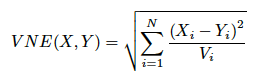 Where Vi is the variance associated with each column i and is given by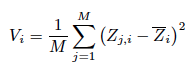 And Zi is the mean of column i and is given by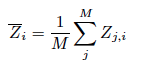 TDA also used two filter functions: principal and secondary metric singular value decomposition. These filter lenses maps data into a Euclidean space using the rows of the distance matrix as the coordinates and then performs principal component analysis. The data is subsequently projected via multi-dimensional scaling (MDS) by finding an embedding for X, Z: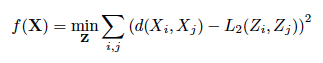 Data elaboration for TDA TDA analyses used data from the 62 participants with the most complete datasets. A wide range of parameters, in multiple compartments (blood, sputum, BAL and bronchial biopsies), some requiring invasive testing, were acquired which meant that nearly 16% of data were missing values. However, as each cytokine, mediator or T-cell subset had been measured in paired compartment samples from each participant, it was possible to minimize the impact of missing data by generating for each parameter a composite average metric across each tissue. Composite variables have been used by othersE11 and were necessary as both Bayesian network analysis and TDA are sensitive to missing data, with potential to create subgroups that are an artefact, to an extent determined by the fact that there are many missing values. First, missing data were imputed for each individual parameter using the average value specific to each compartment and disease severity subgroup, the severity being defined by clinical and physiologic criteria defined before the study began (see table E1). Data were normalized by dividing each parameter by the group mean and a single composite average value was then generated for each parameter using the average across each compartment, thereby creating a matrix of 62 participants and 52 rows (26 pathobiologic parameters, 26 clinical parameters). Composite averages were obtained for T-cell subsets (from blood, sputum, BAL and biopsies), cytokines, eosinophils (from blood, sputum, BAL), neutrophils, macrophages, lymphocytes, mast cell mediators, basogranulin (from sputum and BAL). Comparisons between multiple groups used one-way analysis of variance (ANOVA), followed by post-hoc t tests with Bonferroni correction for multiple comparisons: using as reference category the healthy controls. Composite variables used in the TDA are defined in Table E2. Parameters which are used to generate the network are listed in Table E3.Throughout the main paper, results presented are only for these composite averages. However, it was also possible to perform additional analyses for each parameter according to each specific tissue using the full dataset from all 84 participants without the need for any imputation. This approach has the advantage of determining how processes differ between distinct tissue compartments. For instance in comparison with BAL, sputum is considered as more representative of processes occurring in the more proximal rather than distal airways. These analyses are presented in this supplementary appendix in addition to further analyses using composite variables (see the results section below). Analysis of seasonal variation of MAIT-cellsA cyclical pattern throughout the entire period during which the study was performed was suspected to explain the variations of MAIT-cell frequencies over time; this was analyzed using non-linear regression on log-transformed data using a standard sine function, as follows:Ln (MAIT frequency) = 0·0795+0.6024*sin ((2π*[Seasonal quarter]/4)+78.27)Likewise a cyclical pattern in serum vitamin D3 concentrations was analyzed as follows:Ln (vitamin D3) = 3.865+0.4804*sin ((2π*[Seasonal quarter]/4)+78.27)The quarters began on 1st January and ended on 31st December.Supplementary ResultsPresentation of clinical classification in the main text and the supplementary appendixInitial clinical classification of all recruited participants was performed using the criteria agreed by the authors prior to the start of the analysis (see Table E1). All participants were stratified as healthy, mild (steroid-naïve), moderate or severe based on the criteria applied at enrolment. Participants with asthma were also classified by the GINA criteriaE12 and characterized further using the Asthma Control QuestionnaireE13 and the GINA control criteriaE12 to enable readers to interpret the results of this study in relation to widely used classification methods.The application of TDA to the combined clinical and pathobiologic parameters created 6 multi-dimensional clinico-pathobiologic asthma clusters which are named as cluster-1 to cluster-6, in increasing order of overall clinical severity according to GINA criteria.Further analysis of data from the complete cohort without imputationIL-17 has usually been hypothesized to be implicated in neutrophilic inflammation in asthma. E14-E16 However we observed an increase in IL-17 in a subset of patients with mild, steroid naïve asthma, which did not correlate with an increase in Th17 cell frequencies. An alternative cellular source of IL-17 might be the respiratory epithelium. Consistent with this, it was noted that BAL IL-17 concentrations were elevated exclusively in participants in whom the same BAL contained sheets of bronchial epithelium. When participants were dichotomized by the upper limit of normal range (97.5th percentile in health) for BAL epithelial cell frequencies, mean BAL IL-17 concentrations are 3·6 fold higher in participants with abnormally high epithelial cell counts (P<0.001, Figure E3C. IL-17 has been implicated in inflammation of the upper airway epithelium.E17 Inflammation of the lower airway epithelium is known to cause loss of epithelial integrity,E18 due to disruption of tight junctions which may be promoted by IL-17.E19 Therefore BAL IL-17 may be associated with epithelial fragility. Longitudinal cohortWhilst our data suggest that Th17 cells did not play a role in stable asthma, we considered the possibility there might be a dysregulation of the dynamics of the Th17/Treg response during acute, viral exacerbations of asthma, which are known to be associated with neutrophilic inflammation.E20 We therefore measured the dynamics of the Th17, Th1, IL-13-secreting Th2 and Treg subsets in peripheral blood and sputum in 26 frequently-exacerbating asthmatics during a naturally occurring upper respiratory tract infection. We observed no significant changes in T cell frequencies in peripheral blood, and only a 1.8-fold increase in mean sputum Th17 cells from 6.2% at baseline to 11% at symptom day 7 (P=0.034)(Figure E7). Furthermore we observed no significant difference in the area under of curves of PBMC Th17 response between subjects whose upper respiratory tract infection was complicated by an acute asthma exacerbation and those where it was not (P=0.2, Figure E8). Together these data suggest that Th17 and γδT-17 cells do not play a significant role in human asthma. MAIT-cells are deficient in asthma, modulated by corticosteroids and associated with vitamin D levels.Having observed a deficiency of TCR Vα7.2+ CD161+ mucosal associated invariant T (MAIT) cells in asthma we sought to elucidate potential causes. We first considered whether this might be related to age, in view of the slightly higher age of the participants with more severe asthma. An additional cohort of older healthy control participants (median age of 53 years, IQR 48-57, n=12) was, therefore, recruited and analysis of blood MAIT-cell frequencies showed no difference in this additional cohort when compared with younger healthy participants (median age 27, IQR 24-34, n=15, P=0.4) (data not shown). Next we considered whether this deficiency might be related to the therapeutic use of corticosteroids and, therefore, performed two open-label studies with inhaled and oral corticosteroids. No significant change in MAIT-cell frequencies was seen in blood or sputum of 12 steroid-naïve mild asthmatic participants after a 7-day course of low dose (200 micrograms twice daily) of ultrafine particle beclometasone dipropionate (Qvar) (data not shown). By contrast, there was a significant (P=0.03), 23% decrease in median peripheral blood MAIT-cell frequencies after 7 days of prednisolone given at a dose of 20 milligrams once daily (Figure E9A). Furthermore, this steroid-induced modulation of T-cell frequencies was specific to MAIT-cells as it was not observed with a non-MAIT T-cell subset (P>0.05, Figure E9B). This suggests that the observed MAIT-cell deficiency may have been caused by chronic use of corticosteroids, but further in-depth studies are required to confirm and elucidate further the nature of this apparent cause-effect relationship.Murine studies have suggested that vitamin D3 is important for the development and function of iNKT-cells,E21 and this has been linked to experimental airways hyper-reactivity (AHR) in mice.E22 Therefore, we sought to identify first whether there was a seasonal pattern in MAIT-cell frequencies given the known seasonal variation in vitamin D levels.E23 This showed a highly significant association between blood MAIT-cell frequencies and the season in which blood samples were taken (ANOVA on log-transformed data, P<0.001), with peak frequencies in August and a nadir in February (Figure E9C), consistent with an association with sunlight exposure. Regression analysis suggested that seasonal variation explained 16% of the variance in MAIT-cell frequencies (R2=0.16). This effect was specific to MAIT-cells as it was not observed with a non-MAIT-cell population (Vα7.2+CD161- cells, ANOVA P>0.05, data not shown) and was not due to corticosteroid therapy as it was observed in both the healthy and mild-asthmatic participants who were not on corticosteroids. We then completed the investigation by measuring serum vitamin D3 concentrations in serum samples paired with the blood MAIT-cell samples using mass spectrometry.  This showed significant association (Pearson’s R2=0.28, P=0.01) between serum vitamin D and blood MAIT-cell frequencies, and regression analysis showed that 28% of the variability in MAIT-cell frequencies is attributable to variations in serum vitamin D3.Analysis of mast cell mediators stratified by physician assessment of severityData on airway mast cell mediators are presented in the main text stratified according to the clusters identified by TDA. In addition, data from the full dataset are presented in Figure E10, comparing asthma with health (Figure E10 A-C) and stratified according to physician assessment of severity at baseline (Figure E10 D-F). There was a significant increase in the mast cell mediators tryptase (P=0.003) and carboxypeptidase A3 (P=0.001), but not chymase (P=0.4) in bronchoalveolar lavage in asthma, compared with health. When stratified by disease severity carboxypeptidase was significantly elevated in mild and severe groups, with a similar, but non-significant tendency in the moderate group. Likewise carboxypeptidase was significantly elevated in the mild and moderate groups with a similar but non-significant tendency in the severe group. By contrast in sputum asthma was associated with a significant increase only in chymase (P=0.04), and this was significant for the severe group.Additional results from TDA applied to clinico-pathobiologic parameters In addition to the results presented in the main paper, a number of additional features are apparent within the dataset. It is important to note that, after ANOVA, post-hoc analysis used a very conservative approach to correct for multiple comparisons, applying Bonferroni correction. Nevertheless, these analyses should be seen as exploratory, to be seen as hypothesis generating rather than hypothesis testing.Figures E11A and B provide evidence that type-2 inflammation (as defined by IL-13-secreting Th2-cells, and the cytokines IL-5 and IL-13) is not a uniform feature of asthma. Flow cytometry revealed the highest frequencies of Th2-cells in the bronchial biopsy tissue from cluster-3 (Figure E11A). The type-2 cytokine, IL-13 (composite average across serum, sputum and BAL) was also most elevated in cluster-3, but was also significantly elevated compared cluster-5. As the asthmatics in cluster-5 were on high dose ICS (mean 1500 mcg bdp equivalent) and had low Th2 frequencies, this suggests that IL-5 and IL-13 were from a different cellular origin and that the mechanisms regulating their production are steroid-insensitive. Possible sources include innate lymphoid cells,E24 IL-13 secreting CD8+ (Tc2) cells, mast cells, basophils, eosinophilsE25, E26 and macrophages.E27 The doses of inhaled corticosteroid (ICS) were higher in the severe cluster-5 and cluster-6 (Figure E12). Long-term maintenance oral corticosteroid use was almost exclusive to group F, with a median dose of 14 mg/day oral prednisolone in the 50% of participants who were taking this drug.Additional differences amongst clusters are shown in Table E4. Atopy (defined as a positive skin prick test to at least 1 common aeroallergen) was common in clusters 1,3,4 and 5, but significantly less common in cluster 6 (P=0.01). Likewise, allergic rhinitis was less common in cluster-4 and cluster-6, whilst nasal polyposis was observed only in the three more severe clusters-4 to 6. As groups 3 and 5 had in common the pathobiologic feature of high type-2 cytokines – the highest levels of IL-5, IL-13 and IL-10 – these groups were compared. When compared with other asthmatic clusters, both cluster-3 and cluster-5 had higher rates of atopy (P<0.05), and symptoms triggered by exercise (P<0.05) or by emotion (P<0.001). However, cluster-5 differed from cluster-3 at a pathobiologic level as group 5 had significantly higher tryptase (P=0.02) and lower frequencies of Treg (P=0.02).Evidence suggests that mast cells may respond to stimuli such as changes in the osmotic environment associated with exercise. We, therefore, compared pathobiologic features in participants with and without exercise induced asthma. We observed that the only pathobiologic feature associated with exercise-induced asthma was elevated levels of tryptase (composite from BAL and sputum, KS P=0.004), with a similar trend for carboxypeptidase A3 (P=0.052) but not for chymase (data not shown). Comparison of TDA with clusters identified by other authorsIn order to compare how the clinico-pathobiologic clusters in the current study compare with previously reported endotypes, each participant in the current study was classified according to either the hierarchical decision tree used by the Severe Asthma Research Program (SARP)E11 or by a best fit approach to the endotypes described by Haldar et alE28 and Lötvall et alE29 and then mapped these on to the TDA network. In general there was no close agreement with descriptions by others, which may not be surprising as these had focused primarily on clinical features. In our topological analysis the location of each subject within the network is determined to some extent by every single clinical and pathobiologic parameter; the relative influence of each being represented within Table E4 by the KS scores. Nonetheless, the formation of some clusters appeared to be influenced predominantly by homogeneous clinical features, such as cluster-2 – significantly characterized by low symptomatology (see Table E4) without any dominant influence from a single immunological parameter. Conversely other clusters were influenced more by a constellation of pathobiologic parameters. For instance cluster-3 is distinguished by higher frequencies of T cell subsets or higher concentrations of T cell cytokines, implying perhaps a distinct pathobiologic process of T cell activation underlying this cluster. The composition of the other clusters is in each case driven by a mixture of interacting clinical and pathobiologic parameters.Nonetheless, participants in the clinico-pathobiologic group 6 were significantly more likely than other participants to be classified by SARP as ‘cluster 5’, i.e. severe, later onset, female predominant (t test P=0.002) (Figure E14B). Similarly, participants in cluster-6 tended to be in the ‘obese non-eosinophilic’ cluster described by Haldar, although this association did not reach statistical significance (t test P=0.054). Lötvall et al. specified several other putative clusters from their literature review, E29 which included ‘severe, late onset, hypereosinophilic asthma’, and ‘aspirin-sensitive asthma’; the latter cluster mapped on to cluster 4 and cluster-6 (t test P=0.005) (Figure E14C). Figure LegendsFigure E1. Flow diagram showing study design and recruitment.Figure E2. Major CD4+ T cell subsets stratified by disease severity(a) Ratios of CD3+4+ T cells expressing IL-13 (Th2 cells), to those expressing IFN-γ (Th1 cells) and (b) frequencies of CD3+4+ T cells expressing IFN-γ (Th1 cells) in PBMC, sputum, BAL and bronchial biopsies measured by intracellular cytokine staining and flow cytometry. Results are expressed as a percentage of live CD3+CD4+ T cells, or for bronchial biopsies, as a percentage of CD3+8- T cells. Medians are shown as horizontal lines. Left hand column of panels shows healthy controls compared with asthmatics, and P values are from Mann-Whitney U tests. Right three columns of panels show the same data stratified by disease severity (defined at enrolment) where P values are from Kruskal-Wallis tests and are given where P<0.05. Significance post hoc by Dunn’s compared with health: *P<0.05, ** P<0.01. † P<0.05 mild compared with severe asthma. Abbreviations: BAL, bronchoalveolar-lavage, PBMC, peripheral blood mononuclear cell.Figure E3. T-cell cytokines in bronchoalveolar lavage fluid and sputum supernatant Cytokines were measured in duplicate in bronchoalveolar lavage (BAL) (A) and sputum (B) from 60 individuals (18 healthy controls, 12 mild, 16 moderate and 14 severe asthmatics). (C) BAL IL-17 was associated with allergic rhinitis, airways eosinophilia, serum IgE and the extent of epithelial shedding (see results in supplementary appendix for the method used to assess shedding). Cytokines were measured by multiplex enzyme-linked electrochemiluminescent assay using the Meso Scale Discovery platform. BAL samples were first concentrated 45-fold by centrifugal dialysis. Log-transformed data were compared by ANOVA (where significant, the P value is given at the top of each figure). Significance post -hoc by Dunn’s compared with health: *P<0.05, ** P<0.01, *** P<0.001. Abbreviations: BAL, bronchoalveolar-lavage; LOD (---), limit of detection; rs, Spearman’s correlation coefficient.Figure E4. Clinical correlates of mucosal associated invariant T-cells frequenciesFrequencies of Vα7.2+CD161+ (MAIT)-cells in peripheral blood (A,C-F) and sputum (B) are negatively correlated with (A,B) dose of inhaled corticosteroids, (D) asthma control questionnaire score, (E) GINA level of control, (F) step on GINA treatment algorithm and positively correlated with FEV1 (as a percentage of predicted). rs, Spearman’s correlation coefficient.Figure E5. Representative flow cytometry plotsTypical flow cytometry plots for T-helper cell subsets measured by intracellular cytokine staining. Doublets were excluded by gating on forward scatter-area (pulse area) versus forward scatter-width (pulse-width). Dead cells were excluded by their increased uptake of Violet LIVE/DEAD® Fixable. T cells were identified by side scatter profile and surface staining for CD3-PE-Cy7. T helper cells were identified by staining for CD4-PerCP-Cy5.5 (PBMC, BAL, sputum) or by lack of staining for CD8-APC-Cy7 (bronchial biopsies). Gates for IL-17, IFN-γ and IL-13 were set on controls comprising unstimulated cells using the same stains. Treg were identified by intracellular staining for FoxP3. As FOXP3 is not significantly expressed in CD4- cells this gate was set by the level amongst CD4-ve cells, such that the P1 gate contained ≤0.5% of CD3+ cells, as shown.Figure E6 IL-17 secreting γδ T cells in health and asthma in peripheral blood and bronchoalveolar lavageFrequencies of γδ T cells secreting IL-17 as a proportion of total γδ T cells in peripheral blood and in bronchoalveolar lavage measured by intracellular cytokine staining and flow cytometry. Groups are compared by Mann-Whitney (two groups) or Kruskal-Wallis tests (multiple groups). Frequencies of γδ T cells were too low for accurate assessment in sputum or bronchial biopsies. Abbreviations: BAL, bronchoalveolar-lavage, PBMC, peripheral blood mononuclear cell.Figure E7 T cell frequencies in peripheral blood and sputum during acute viral infection-induced exacerbations.Frequencies of CD4+ T cells in (A) peripheral blood and (B) induced sputum during exacerbations caused by acute upper respiratory tract infections measured by intracellular cytokine staining and flow cytometry on samples processed directly ex vivo. Day 0, baseline screening visit (n=14); day 4, symptom day 4 (n=13); day 7, symptom day 7 (n=14). Plots show means ± 95% confidence intervals. In general data are not paired. Mean frequencies of sputum Th17 cells increased 1.8-fold from 6.2% at baseline to 11% at symptom day 7 (ANOVA P=0.087, post-hoc t test P=0.034). (C) T cell frequencies in paired samples of cryopreserved peripheral blood taken from 26 individuals at day 0, baseline screening visit, at day 1 and days 4, 7, 10, 13, 17 (each ±1 day) and day 30-35, showing the dynamics of the T cell response with greater temporal resolution.Figure E8 Peripheral blood Th17 response according to whether experienced an exacerbation.(A) Peripheral blood Th17 cell frequencies measured by flow cytometry on cryopreserved samples plotted over time and stratified by whether subjects experienced an exacerbation of their asthma defined as a 0.5 point fall in asthma control questionnaire between screening and symptom day 7 (n=16 exacerbated, n=10 did not). Plots show mean ±95% confidence interval.(B) Plot of areas under the curve for peripheral Th17 response over time, stratified by whether subjects experienced an exacerbation. P=0.2 for unpaired t test.Figure E9. Peripheral blood MAIT-cell frequencies over the course of the year and after oral corticosteroids(A and B) Frequencies of peripheral blood MAIT (Vα7.2+CD161+) cells and non-MAIT T-cells (Vα7.2+CD161- cells) in 12 moderate asthmatic subjects, usually controlled on inhaled corticosteroids, before and after 7 days of treatment with 20 milligrams of oral prednisolone given once daily. Frequencies are shown as a percentage of live CD3+ T-cells. P values are for paired t tests: * P<0.05, ** P<0.01.(C) Peripheral blood MAIT-cell frequencies and (d) serum vitamin D3 concentrations vary over the course of the year and are highest in the summer months. (c) Log-transformed Vα7.2+CD161+ cell frequencies from healthy and asthmatic subjects according to the quarter in which phlebotomy was performed, with a sinusoidal regression line. R2=0.16. ANOVA P<0.0001 with post-hoc Dunnett’s * P<0.05 and **P<0.01 when compared with January-March. (D) Log-transformed vitamin D3 concentrations from healthy and asthmatic subjects according to the quarter in which phlebotomy was performed, with a sinusoidal regression line. R2=0.30. ANOVA P<0.0001 with post hoc Dunnett’s ***P<0.001 when compared with January-March. 
Figure E10. Inflammatory mediators in bronchoalveolar lavage (A,B,D,E) and sputum (C,F) in health and asthmaConcentrations of tryptase (A and D), (B) carboxypeptidase A3 (B and E) in BAL, and sputum of chymase (c and f). Differences are compared by Mann Whitney tests (two groups). P values are for Kruskal-Wallis tests (multiple groups) with post hoc Dunn’s compared with health: * P<0.05, ** P<0.01.Figure E11. Additional pathobiologic features of clinico-pathobiologic clusters Analyses were generated from the clinico-pathobiologic TDA network shown in Figure 4 from the main text. (A) Frequencies of CD3+8- IL-13+ (Th2) cells measured by flow cytometry in bronchial biopsies are elevated specifically in the mild-moderate clusters A to C. (B) Concentrations of interleukin-13 averaged across serum, sputum and bronchoalveolar lavage. C) and D) Average concentrations of mast cell (C) chymase (ng/ml) and (D) carboxypeptidase A3 in BAL and sputum are markedly elevated in clusters E and F (severe, steroid-refractory disease). Box and whisker plots show medians, interquartile ranges and ranges. Statistical tests: one way ANOVA, with post-hoc t tests when compared with health, using Bonferroni correction (*P<0.05, ** P<0.01, *** P<0.001).Figure E12. Analyses generated from clinico-pathologic TDA network shown in Figure 4. (A) Asthma severity differs widely between different clinico-pathologic subgroups: named from 1 to 6 in increasing severity using GINA classification of health (0), controlled asthma (1), partially controlled asthma (2) and uncontrolled asthma (3). (B) Dose of inhaled corticosteroids (ICS) in micrograms beclometasone equivalent (mcg bdp) per day. Box and whisker plots show medians, interquartile ranges and ranges. Statistical tests: one way ANOVA, with post hoc t tests compared with health, using Bonferroni correction (*P<0.05, ** P<0.01, *** P<0.001).Figure E13. CD4+ T cell subsets in bronchial biopsies according to clinico-pathobiologic clusters Analyses were generated from the clinico-pathobiologic TDA network shown in Figure 4 from the main text. Frequencies of (A) CD3+8- IL-17+ (Th17) cells, (B) CD3+8-IFN-γ (Th1) cells, (C) CD3+8-IL-13+ (Th2) cells and (D) CD3+8-FoxP3+ (Treg) measured by flow cytometry in bronchial biopsies. Box and whisker plots show medians, interquartile ranges and ranges. Statistical tests: one way ANOVA, with post-hoc t tests when compared with health, using Bonferroni correction (*P<0.05, ** P<0.01, *** P<0.001).Figure E14. Other features amongst clinico-pathobiologic clusters (A) Clinico-pathobiologic network colored according to average IL-13-secreting Th2 cell frequencies in blood, sputum, BAL and biopsies (red, high frequencies; blue, low frequencies). (B) Distribution of asthmatics fulfilling the criteria of ‘cohort 5’ defined by the Severe Asthma Research Program.11 (C) Aspirin-sensitive asthma (red: present, blue: absent, green / yellow: mixed nodes containing some subjects with and some without aspirin-sensitivity). (D) Frequencies of IL-13 secreting CD8+ (Tc2) cells in bronchial biopsies; note the close correlation, i.e. co-localization, with sputum eosinophilia.The TDA used 62 subjects with most complete data; Metric: variance normalized Euclidean; Lenses: principal and secondary singular value decomposition (SVD)(Resolution 32, Gain 4.0/3.5x, Equalized); Node size: proportional to number of individuals in node. Color bars: red high values, blue: low values.TablesTable E1. Criteria used to attribute physician assessed severity of asthma at the time of enrolmentThese criteriaE2 were agreed before the study began and used by T.S.C.H. to assign each participant with asthma to one of 3 categories of disease severity after full clinical and physiologic assessment during screening/enrolment. Where patients did not map on to a single category they were considered on an individual basis to achieve the best possible fit. Table E2. Definition of terms used in the topological data analysis Table E3. Parameters included in the topological data analysesAOther parameters which incorporate a priori assumptions or overlap extensively other parameters were not used to generate the main TDA network: physician assessment of severity, GINA severity, treatment burden (step on GINA treatment algorithm). B ‘Salicylate’ refers to symptoms induced by either salicylates or non-salicylate non-steroidal anti-inflammatory drugs.Table E4. Descriptions of clinico-pathobiologic clustersA Features of each cluster are parameters that differ significantly in Kolmogorov-Smirnov tests between each cluster and a group comprised of the remaining participants. B ‘Salicylate’ refers to symptoms induced by either salicylates or non-salicylate non-steroidal anti-inflammatory drugs. Abbreviations: ACQ, Seven point Asthma Control Score; E13  BMI, body mass index; GINA, Global Initiative for Asthma; E12 ICS, inhaled corticosteroids; OCS, oral corticosteroids. For other terms see table E2.ReferencesE1.	Djukanovic R, Sterk PJ, Fahy JV, Hargreave FE. Standardised methodology of sputum induction and processing. Eur Respir J Suppl 2002;37:1s-2s.E2.	Vijayanand P, Seumois G, Pickard C, et al. Invariant natural killer T cells in asthma and chronic obstructive pulmonary disease. N Engl J Med 2007;356:1410-22.E3.	Djukanovic R, Wilson JW, Lai CK, Holgate ST, Howarth PH. The safety aspects of fiberoptic bronchoscopy, bronchoalveolar lavage, and endobronchial biopsy in asthma. Am Rev Respir Dis 1991;143:772-7.E4.	Porcelli S, Yockey CE, Brenner MB, Balk SP. Analysis of T cell antigen receptor (TCR) expression by human peripheral blood CD4-8- alpha/beta T cells demonstrates preferential use of several V beta genes and an invariant TCR alpha chain. J Exp Med 1993;178:1-16.E5.	Buckley MG, Variend S, Walls AF. Elevated serum concentrations of beta-tryptase, but not alpha-tryptase, in Sudden Infant Death Syndrome (SIDS). An investigation of anaphylactic mechanisms. Clin Exp Allergy 2001;31:1696-704.E6.	McEuen AR, Walls AF. Purification and characterisation of mast cell tryptase and chymase from human tissues. In: Jones MG, Lympany L, eds. Allergy Methods and Protocols, Methods in Molecular Medicine. Totowa, NJ: Humana Press; 2008:299-317.E7.	Mochizuki A, McEuen AR, Buckley MG, Walls AF. The release of basogranulin in response to IgE-dependent and IgE-independent stimuli: validity of basogranulin measurement as an indicator of basophil activation. J Allergy Clin Immunol 2003;112:102-8.E8.	Carlsson G. Topology and Data. Bull Amer Math Soc 2009;46:255-308.E9.	Lum PY, Singh G, Lehman A, et al. Extracting insights from the shape of complex data using topology. Scientific reports 2013;3:1236.E10.	Reshef DN, Reshef YA, Finucane HK, et al. Detecting novel associations in large data sets. Science 2011;334:1518-24.E11.	Moore WC, Meyers DA, Wenzel SE, et al. Identification of asthma phenotypes using cluster analysis in the Severe Asthma Research Program. Am J Respir Crit Care Med 2010;181:315-23.E12.	(GINA) GIfA. Global Strategy for Asthma Management and Prevention2012.E13.	Juniper EF, O'Byrne PM, Ferrie PJ, King DR, Roberts JN. Measuring asthma control. Clinic questionnaire or daily diary? Am J Respir Crit Care Med 2000;162:1330-4.E14.	Molet S, Hamid Q, Davoine F, et al. IL-17 is increased in asthmatic airways and induces human bronchial fibroblasts to produce cytokines. J Allergy Clin Immunol 2001;108:430-8.E15.	Park H, Li Z, Yang XO, et al. A distinct lineage of CD4 T cells regulates tissue inflammation by producing interleukin 17. Nat Immunol 2005;6:1133-41.E16.	McKinley L, Alcorn JF, Peterson A, et al. TH17 cells mediate steroid-resistant airway inflammation and airway hyperresponsiveness in mice. J Immunol 2008;181:4089-97.E17.	Xu G, Zhang L, Wang DY, et al. Opposing roles of IL-17A and IL-25 in the regulation of TSLP production in human nasal epithelial cells. Allergy 2010;65:581-9.E18.	Swindle EJ, Collins JE, Davies DE. Breakdown in epithelial barrier function in patients with asthma: identification of novel therapeutic approaches. J Allergy Clin Immunol 2009;124:23-34; quiz 5-6.E19.	Gutowska-Owsiak D, Schaupp AL, Salimi M, et al. IL-17 downregulates filaggrin and affects keratinocyte expression of genes associated with cellular adhesion. Experimental dermatology 2012;21:104-10.E20.	Wark PA, Johnston SL, Moric I, Simpson JL, Hensley MJ, Gibson PG. Neutrophil degranulation and cell lysis is associated with clinical severity in virus-induced asthma. Eur Respir J 2002;19:68-75.E21.	Yu S, Cantorna MT. Epigenetic reduction in invariant NKT cells following in utero vitamin D deficiency in mice. J Immunol 2011;186:1384-90.E22.	Yu S, Zhao J, Cantorna MT. Invariant NKT cell defects in vitamin D receptor knockout mice prevents experimental lung inflammation. J Immunol 2011;187:4907-12.E23.	Hypponen E, Power C. Hypovitaminosis D in British adults at age 45 y: nationwide cohort study of dietary and lifestyle predictors. The American journal of clinical nutrition 2007;85:860-8.E24.	Brusselle GG, Maes T, Bracke KR. Eosinophils in the Spotlight: Eosinophilic airway inflammation in nonallergic asthma. Nat Med 2013;19:977-9.E25.	Voehringer D, Reese TA, Huang X, Shinkai K, Locksley RM. Type 2 immunity is controlled by IL-4/IL-13 expression in hematopoietic non-eosinophil cells of the innate immune system. J Exp Med 2006;203:1435-46.E26.	Wynn TA. IL-13 effector functions. Annu Rev Immunol 2003;21:425-56.E27.	Kim EY, Battaile JT, Patel AC, et al. Persistent activation of an innate immune response translates respiratory viral infection into chronic lung disease. Nat Med 2008;14:633-40.E28.	Haldar P, Pavord ID, Shaw DE, et al. Cluster analysis and clinical asthma phenotypes. Am J Respir Crit Care Med 2008;178:218-24.E29.	Lotvall J, Akdis CA, Bacharier LB, et al. Asthma endotypes: a new approach to classification of disease entities within the asthma syndrome. J Allergy Clin Immunol 2011;127:355-60.E30.	Simpson JL, Scott R, Boyle MJ, Gibson PG. Inflammatory subtypes in asthma: assessment and identification using induced sputum. Respirology 2006;11:54-61.E31.	Green RH, Pavord I. Stability of inflammatory phenotypes in asthma. Thorax 2012;67:665-7.Mild asthmaSymptoms < once a dayNocturnal symptoms < twice a month • FEV1 or PEF ≥80% predictedTreatment:• Salbutamol as needed onlyPresence of asthma confirmed by methacholine challenge testing. Moderate asthmaSymptoms < once a dayNocturnal symptoms <once a weekAsthma control score >1.5Treatment: • Salbutamol as needed only• Low-dose inhaled steroids (<800 mcg beclometasone dipropionate equivalent)• +/- Long acting beta-2-agonistPresence of asthma confirmed by methacholine challenge testing.Severe asthmaSymptoms dailyNocturnal symptoms >once a weekDaily use of inhaled short-acting ß2-agonist• FEV1 or PEF <80% of predicted or patient’s best Treatment: • High-dose inhaled steroids ( ≥800 mcg beclometasone dipropionate equivalent)• Long acting beta-2-agonist • +/- frequent or continuous oral corticosteroidsTermTermDefinitionCompartmentsAssayT-cell subsetsT-cell subsetsTh1CD3+CD4+IFNγ+ cellsComposite average across blood, sputum, BAL, bronchial biopsy9 color fluorescence activated flow cytometryTh2CD3+CD4+IL-13+ cellsComposite average across blood, sputum, BAL, bronchial biopsy9 color fluorescence activated flow cytometryTh17CD3+CD4+IL-17+ cellsComposite average across blood, sputum, BAL, bronchial biopsy9 color fluorescence activated flow cytometryTregCD3+CD4+FOXP3+ cellsComposite average across blood, sputum, BAL, bronchial biopsy9 color fluorescence activated flow cytometryTc1CD3+CD8+IFNγ+ cellsComposite average across blood, sputum, BAL, bronchial biopsy9 color fluorescence activated flow cytometryTc2CD3+CD8+IL-13+ cellsComposite average across blood, sputum, BAL, bronchial biopsy9 color fluorescence activated flow cytometryMAITCD3+Vα7.2+CD161+ (MAIT) cellsComposite average across blood, sputum, BAL, bronchial biopsy9 color fluorescence activated flow cytometryCytokinesCytokinesIFN-γInterferon-γ concentrationsComposite average across blood, sputum, BALElectrochemi-luminescent assayIL-2Interleukin-2 concentrationsComposite average across blood, sputum, BALElectrochemi-luminescent assayIL-4Interleukin-4 concentrationsComposite average across blood, sputum, BALElectrochemi-luminescent assayIL-5Interleukin-5 concentrationsComposite average across blood, sputum, BALElectrochemi-luminescent assayIL-10Interleukin-10 concentrationsComposite average across blood, sputum, BALElectrochemi-luminescent assayIL-12p70Interleukin-12p70 concentrationsComposite average across blood, sputum, BALElectrochemi-luminescent assayIL-13Interleukin-13 concentrationsComposite average across blood, sputum, BALElectrochemi-luminescent assayMast cell mediatorsMast cell mediatorsChymaseChymase concentrations Composite average across sputum, BALELISACarboxypeptidase A3Carboxypeptidase A3 concentrations Composite average across sputum, BALELISATryptaseTryptase concentrations Composite average across sputum, BALELISAInflammatory cellsInflammatory cellsNeutrophilsNeutrophil frequencies Composite average across sputum, BALCell countsLymphocytesLymphocyte frequencies Composite average across sputum, BALCell countsMacrophagesMacrophage frequencies Composite average across sputum, BALCell countsEosinophilsEosinophil frequencies Composite average across blood, sputum, BALCell countsInflammatory subtypeInflammatory subtypeNeutrophilicSputum subclass: neutrophils >61%E30SputumCell countsEosinophilicSputum subclass: sputum eosinophils >3%E31SputumCell countsPaucigranulocyticSputum subclass: neutrophils ≤61%,E30 sputum eosinophils ≤3%SputumCell countsOtherOthereNOExhaled nitric oxide levels (ppb)Exhaled breathNiox Mino® at 50mL/sIgESerum immunoglobulin ESerumELISAVitamin D3Vitamin D3 concentrationSerumMass spectrometryClinicalClinicalBMIBody Mass IndexFEV1Spirometric forced expiratory volume in 1 second (L), pre-bronchodilatorReversibilityPercentage change in FEV1 before and 15 minutes after 500 micrograms nebulized salbutamol GINA severityAsthma severity according to GINA classification12 assigned values:(0) health, (1) controlled asthma, (2) partially controlled asthma, (3) uncontrolled asthma. Physician assessed severityAsthma severity assessed by a physician (T.S.C.H.) using criteria in Table E1Pathologic parametersA Pathologic parametersA Pathologic parametersA Pathologic parametersA Pathologic parametersA Pathologic parametersA Pathologic parametersA Pathologic parametersA Pathologic parametersA Pathologic parametersA Pathologic parametersA eNOeNOIgEIgEIL-4IL-4IL-5IL-5IL-13IL-17IL-2IL-12p70IL-12p70IFN-γIL-10Th17Th17Th1Th1Th2TregTc1Tc2Tc2MAITMacrophagesMacrophagesMacrophagesMacrophagesLymphocytesLymphocytesNeutrophilsNeutrophilsNeutrophilsEosinophilsEosinophilsTryptaseTryptaseChymaseChymaseCarboxypeptidase A3Carboxypeptidase A3BasogranulinBasogranulinBasogranulinVitamin D3Vitamin D3Clinical parametersClinical parametersClinical parametersClinical parametersClinical parametersClinical parametersClinical parametersClinical parametersClinical parametersClinical parametersClinical parametersAgeGenderGenderInflammatory subtypeInflammatory subtypeInflammatory subtypeACQACQBMIBMIBMIAge of onset of asthmaAge of onset of asthmaAge of onset of asthmaAge of onset of asthmaAge of onset of asthmaAge of onset of asthmaAtopic statusAtopic statusAtopic statusAtopic statusAtopic statusHistory of symptoms induced by foodsHistory of symptoms induced by foodsHistory of symptoms induced by foodsHistory of symptoms induced by foodsHistory of symptoms induced by foodsHistory of symptoms induced by foodsHistory of smoking (pack years)History of smoking (pack years)History of smoking (pack years)History of smoking (pack years)History of smoking (pack years)History of virus-induced exacerbationsHistory of virus-induced exacerbationsHistory of virus-induced exacerbationsHistory of virus-induced exacerbationsHistory of virus-induced exacerbationsHistory of virus-induced exacerbationsHistory of eczema History of eczema History of eczema History of eczema History of eczema History of exercise-induced symptomsHistory of exercise-induced symptomsHistory of exercise-induced symptomsHistory of exercise-induced symptomsHistory of exercise-induced symptomsHistory of exercise-induced symptomsHistory of allergic rhinitisHistory of allergic rhinitisHistory of allergic rhinitisHistory of allergic rhinitisHistory of allergic rhinitisHistory of symptoms induced by aerosolsHistory of symptoms induced by aerosolsHistory of symptoms induced by aerosolsHistory of symptoms induced by aerosolsHistory of symptoms induced by aerosolsHistory of symptoms induced by aerosolsHistory of nasal polyposisHistory of nasal polyposisHistory of nasal polyposisHistory of nasal polyposisHistory of nasal polyposisHistory of symptoms induced by emotionHistory of symptoms induced by emotionHistory of symptoms induced by emotionHistory of symptoms induced by emotionHistory of symptoms induced by emotionHistory of symptoms induced by emotionHistory of symptoms induced by emotionHistory of symptoms induced by emotionHistory of symptoms induced by emotionHistory of symptoms induced by emotionHistory of symptoms induced by emotionHistory of symptoms induced by aeroallergensHistory of symptoms induced by aeroallergensHistory of symptoms induced by aeroallergensHistory of symptoms induced by aeroallergensHistory of symptoms induced by aeroallergensHistory of symptoms induced by aeroallergensHistory of symptoms induced by aeroallergensHistory of symptoms induced by aeroallergensHistory of symptoms induced by aeroallergensHistory of symptoms induced by aeroallergensHistory of symptoms induced by aeroallergensHistory of symptoms induced by changes in air temperature of humidityHistory of symptoms induced by changes in air temperature of humidityHistory of symptoms induced by changes in air temperature of humidityHistory of symptoms induced by changes in air temperature of humidityHistory of symptoms induced by changes in air temperature of humidityHistory of symptoms induced by changes in air temperature of humidityHistory of symptoms induced by changes in air temperature of humidityHistory of symptoms induced by changes in air temperature of humidityHistory of symptoms induced by changes in air temperature of humidityHistory of symptoms induced by changes in air temperature of humidityHistory of symptoms induced by changes in air temperature of humidityHistory of symptoms induced by salicylates BHistory of symptoms induced by salicylates BHistory of symptoms induced by salicylates BHistory of symptoms induced by salicylates BHistory of symptoms induced by salicylates BHistory of symptoms induced by salicylates BHistory of symptoms induced by salicylates BHistory of symptoms induced by salicylates BHistory of symptoms induced by salicylates BHistory of symptoms induced by salicylates BHistory of symptoms induced by salicylates BInhaled corticosteroid doseInhaled corticosteroid doseInhaled corticosteroid doseInhaled corticosteroid doseInhaled corticosteroid doseInhaled corticosteroid doseOral corticosteroid doseOral corticosteroid doseOral corticosteroid doseOral corticosteroid doseOral corticosteroid doseUse of long acting beta-2 agonistsUse of long acting beta-2 agonistsUse of long acting beta-2 agonistsUse of long acting beta-2 agonistsUse of long acting beta-2 agonistsUse of long acting beta-2 agonistsUse of leukotriene receptor antagonistsUse of leukotriene receptor antagonistsUse of leukotriene receptor antagonistsUse of leukotriene receptor antagonistsUse of leukotriene receptor antagonistsPeak expiratory flow (percent predicted)Peak expiratory flow (percent predicted)Peak expiratory flow (percent predicted)Peak expiratory flow (percent predicted)Peak expiratory flow (percent predicted)Peak expiratory flow (percent predicted)Peak expiratory flow (percent predicted)Peak expiratory flow (percent predicted)Peak expiratory flow (percent predicted)Peak expiratory flow (percent predicted)Peak expiratory flow (percent predicted)FEV1 (pre-bronchodilator)FEV1 (pre-bronchodilator)FEV1 (pre-bronchodilator)FEV1 (pre-bronchodilator)FEV1 (pre-bronchodilator)FEV1 (pre-bronchodilator)Bronchodilator reversibilityBronchodilator reversibilityBronchodilator reversibilityBronchodilator reversibilityBronchodilator reversibilityEndo- typeEndo- typeEndo- typeFeatures of cluster AKolmogorov-Smirnov testsKolmogorov-Smirnov testsCommentsKS scoreP valueComments1ClinicalClinicalClinicalLower asthma severity by enrolment criteriaLower asthma severity by enrolment criteria0.6430.0005Mostly physician assessed as 'mild'Lower GINA severityLower GINA severity0.4820.02Mostly GINA severity 'controlled' Lower ACQLower ACQ0.4340.04Mean ACQ 0·88Lower treatment step (GINA)Lower treatment step (GINA)0.6990.0001Mostly GINA treatment step 1Lower ICS DoseLower ICS Dose0.6070.001Mostly not on ICSHigher FEV1 (% pred)Higher FEV1 (% pred)0.4960.01Mostly atopicHigher PEFR (% pred)Higher PEFR (% pred)0.4960.01More likely paucigranulocytic sputumMore likely paucigranulocytic sputum0.4300.047PathobiologicPathobiologicPathobiologicHigher Th2Higher Th20.4850.02Lower tryptaseLower tryptase0.5850.002Lower IL-13Lower IL-130.4300.047Lower vitamin D3Lower vitamin D30.5150.012ClinicalClinicalClinicalLower ACQLower ACQ0.6900.02Mean ACQ 0.5Lower BMILower BMI0.6670.023PathobiologicPathobiologicPathobiologicHigher Th17Higher Th170.6070.02Mostly physician assessed as 'moderate'Higher Th1Higher Th10.5850.03Mostly GINA severity 'partially controlled' Higher IL-5Higher IL-50.5610.04Highest reversibility (mean 18%)Higher IL-12p70Higher IL-12p700.6070.02Highest eNO (mean 65 ppb)Higher IFN-γHigher IFN-γ0.6040.0254PathobiologicPathobiologicPathobiologicMostly physician assessed as 'moderate'Lower IL-17Lower IL-170.8610.02Highest age of onset (median 33 years)Highest frequency of nasal polyps and salicylate sensitivity BHighest frequency of nasal polyps and salicylate sensitivity B5ClinicalClinicalClinicalOlder ageOlder age0.5560.03Mean age 50 yearsLower PEFR (% pred)Lower PEFR (% pred)0.5300.04High BMI (mean 32.6)Higher treatment step (GINA)Higher treatment step (GINA)0.5810.02Mostly GINA treatment step 4/5Higher ICS doseHigher ICS dose0.5980.01Mean ICS dose 1500 mcgPathobiologicPathobiologicPathobiologicHigh ACQ (mean 2.1)Higher tryptaseHigher tryptase0.6670.004Higher IL-13Higher IL-130.5130.049Higher Tc2Higher Tc20.5390.03Lower basogranulinLower basogranulin0.5300.0386ClinicalClinicalClinicalHigher ACQHigher ACQ0.7440.003Highest ACQ (mean 3.2)Higher treatment step (GINA)Higher treatment step (GINA)0.6700.009Mostly GINA treatment step 5Higher ICS doseHigher ICS dose0.6930.006Mean ICS dose 1400 mcgHigher LTRA useHigher LTRA use0.7210.004Highest BMI (mean 35.3)Higher use of reliever medicationHigher use of reliever medication0.6630.02Mostly female (88%)Higher age of onsetHigher age of onset0.5560.047High median age of onset 30Lower FEV1 (% pred)Lower FEV1 (% pred)0.6470.01Lowest FEV1 (mean 62% pred)PathobiologicPathobiologicPathobiologicHigh frequency of salicylate sensitivity BHigher tryptaseHigher tryptase0.6190.0250% of group OCS (mean 14mg prednisolone/day)Higher carboxypeptidase A3Higher carboxypeptidase A30.5710.0450% of group OCS (mean 14mg prednisolone/day)Lower MAITLower MAIT0.5930.03Lower Th2Lower Th20.5640.04Lower Th1Lower Th10.6220.02Lower Th17Lower Th170.5930.03Lower Tc1Lower Tc10.6440.014